                       			 	                                                    Qapalı Səhmdar Cəmiyyətinin 					       			“ 01 ”  Dekabr 2016-cı il tarixli		“216” nömrəli əmri ilə təsdiq edilmişdir.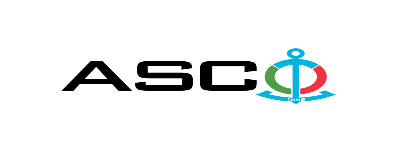 “Azərbaycan Xəzər Dəniz Gəmiçiliyi” Qapalı Səhmdar CəmiyyətiYanğınsöndürmə avadanlıqlarının satın alınması məqsədilə açıq müsabiqə elan edir:Müsabiqə №AM149/2023(İddiaçı iştirakçının blankında)AÇIQ MÜSABİQƏDƏ İŞTİRAK ETMƏK ÜÇÜN MÜRACİƏT MƏKTUBU___________ şəhəri                                                                         “__”_______20_-ci il___________№           							                                                                                          ASCO-nun Satınalmalar Komitəsinin Sədricənab C.Mahmudluya,Hazırkı məktubla [iddiaçı podratçının tam adı göstərilir] (nin,nun,nın) ASCO tərəfindən “__________”ın satın alınması ilə əlaqədar elan edilmiş [iddiaçı tərəfindən müsabiqənin nömrəsi daxil edilməlidir]nömrəli açıq  müsabiqədə iştirak niyyətini təsdiq edirik.Eyni zamanda [iddiaçı podratçının tam adı göstərilir] ilə münasibətdə hər hansı ləğv etmə və ya müflislik prosedurunun aparılmadığını, fəaliyyətinin dayandırılmadığını və sözügedən satınalma müsabiqəsində iştirakını qeyri-mümkün edəcək hər hansı bir halın mövcud olmadığını təsdiq edirik. Əlavə olaraq, təminat veririk ki, [iddiaçı podratçının tam adı göstərilir] ASCO-ya aidiyyəti olan şəxs deyildir.Tərəfimizdən təqdim edilən sənədlər və digər məsələlərlə bağlı yaranmış suallarınızı operativ cavablandırmaq üçün əlaqə:Əlaqələndirici şəxs: Əlaqələndirici şəxsin vəzifəsi: Telefon nömrəsi: E-mail: Qoşma: İştirak haqqının ödənilməsi haqqında bank sənədinin əsli – __ vərəq.________________________________                                   _______________________                   (səlahiyyətli şəxsin A.A.S)                                                                                                        (səlahiyyətli şəxsin imzası)_________________________________                                                                  (səlahiyyətli şəxsin vəzifəsi)                                                M.Y.                                                    Malların SİYAHISI:Müsabiqə iştirakçıları sırf müsabiqə predmetinin alqı-satqısı üzrə ixtisaslaşmış olmalıdır və bu sahədə ən azı 1 (bir) illik iş təcrübəsinə malik olmalıdır.Ödəmə şərti yalnız Fakt Üzrə qəbul edilir və  digər şərtlər üzrə təklif verən şirkətlərin təklifləri kənarlaşdırılacaqdır.Malların yerli və beynəlxalq standartlara uyğunluq sertifikatları, eləcə də bəzi mallarla bağlı sınaq-müayinə sənədləri (şəhadətnamələr, sınaq protokolları və aktları və s.) təqdim edilməlidir. Malların 1 (bir) il ərzində hissə-hissə, ASCO tərəfindən veriləcək sifarişlər əsasında alınması nəzərdə tutulur. Tədarük müddəti ilk sifariş verildikdən sonra 45 (qırx beş) günədək, sonrakı sifarişlər üzrə isə 5 (beş) günədək olmalıdır və müvafiq tələbin ödənilməsi üçün iştirakçılar malların saxlanılacağı xüsusi yerə malik olmalıdır.  Bütün mallar üzrə nümunələrin təqdim edilməsi mütləqdir.Əks təqdirdə təklif kənarlaşdırılacaqdır.Müsabiqədə qalib elan olunan iddiaçı şirkət ilə satınalma müqaviləsi bağlanmamışdan öncə ASCO-nun Satınalmalar qaydalarına uyğun olaraq iddiaçının yoxlanılması həyata keçirilir.    Həmin şirkət bu linkə http://asco.az/sirket/satinalmalar/podratcilarin-elektron-muraciet-formasi/ keçid alıb xüsusi formanı doldurmalı və ya aşağıdakı sənədləri təqdim etməlidir:Şirkətin nizamnaməsi (bütün dəyişikliklər və əlavələrlə birlikdə)Kommersiya hüquqi şəxslərin reyestrindən çıxarışı (son 1 ay ərzində verilmiş)Təsisçi hüquqi şəxs olduqda, onun təsisçisi haqqında məlumatVÖEN ŞəhadətnaməsiAudit olunmuş mühasibat uçotu balansı və ya vergi bəyannaməsi (vergi qoyma sistemindən asılı olaraq)/vergi orqanlarından vergi borcunun olmaması haqqında arayışQanuni təmsilçinin şəxsiyyət vəsiqəsiMüəssisənin müvafiq xidmətlərin göstərilməsi/işlərin görülməsi üçün lazımi lisenziyaları (əgər varsa)Qeyd olunan sənədləri təqdim etməyən və ya yoxlamanın nəticəsinə uyğun olaraq müsbət qiymətləndirilməyən şirkətlərlə müqavilə bağlanılmır və müsabiqədən kənarlaşdırılır. Müsabiqədə iştirak etmək üçün təqdim edilməli sənədlər:Müsabiqədə iştirak haqqında müraciət (nümunə əlavə olunur);İştirak haqqının ödənilməsi barədə bank sənədi;Müsabiqə təklifi; Malgöndərənin son bir ildəki (əgər daha az müddət fəaliyyət göstərirsə, bütün fəaliyyət dövründəki) maliyyə vəziyyəti barədə bank sənədi;Azərbaycan Respublikasında vergilərə və digər icbari ödənişlərə dair yerinə yetirilməsi vaxtı keçmiş öhdəliklərin, habelə son bir il ərzində (fəaliyyətini dayandırdığı müddət nəzərə alınmadan) vergi ödəyicisinin Azərbaycan Respublikasının Vergi Məcəlləsi ilə müəyyən edilmiş vəzifələrinin yerinə yetirilməməsi hallarının mövcud olmaması barədə müvafiq vergi orqanlarından arayış.İlkin mərhələdə müsabiqədə iştirak haqqında müraciət (imzalanmış və möhürlənmiş) və iştirak haqqının ödənilməsi barədə bank sənədi (müsabiqə təklifi istisna olmaqla) ən geci  09.01.2024-cü il, Bakı vaxtı ilə saat 17:00-a qədər Azərbaycan, rus və ya ingilis dillərində “Azərbaycan Xəzər Dəniz Gəmiçiliyi” Qapalı Səhmdar Cəmiyyətinin ( “ASCO” və ya “Satınalan təşkilat”) yerləşdiyi ünvana və ya Əlaqələndirici Şəxsin elektron poçtuna göndərilməlidir, digər sənədlər isə müsabiqə təklifi zərfinin içərisində təqdim edilməlidir.   Satın alınması nəzərdə tutulan mal, iş və xidmətlərin siyahısı (təsviri) əlavə olunur.İştirak haqqının məbləği və Əsas Şərtlər Toplusunun əldə edilməsi:Müsabiqədə iştirak etmək istəyən iddiaçılar aşağıda qeyd olunmuş məbləğdə iştirak haqqını ASCO-nun bank hesabına ödəyib (ödəniş tapşırığında müsabiqə keçirən təşkilatın adı, müsabiqənin predmeti dəqiq göstərilməlidir), ödənişi təsdiq edən sənədi birinci bölmədə müəyyən olunmuş vaxtdan gec olmayaraq ASCO-ya təqdim etməlidir. Bu tələbləri yerinə yetirən iddiaçılar satınalma predmeti üzrə Əsas Şərtlər Toplusunu elektron və ya çap formasında əlaqələndirici şəxsdən elanın IV bölməsində göstərilən tarixədək həftənin istənilən iş günü saat 08:00-dan 17:00-a kimi ala bilərlər.İştirak haqqının məbləği (ƏDV-siz): LOT-1  50 AZN                                                               LOT-2  50 AZN                                                               LOT-3  50 AZN                                                               LOT-4  50 AZN   Iştirak haqqı manat və ya ekvivalent məbləğdə ABŞ dolları və AVRO ilə ödənilə bilər.  Hesab nömrəsi: İştirak haqqı ASCO tərəfindən müsabiqənin ləğv edilməsi halı istisna olmaqla, heç bir halda geri qaytarılmır.Müsabiqə təklifinin təminatı :Müsabiqə təklifi üçün təklifin qiymətinin azı 1 (bir) %-i həcmində bank təminatı (bank qarantiyası) tələb olunur. Bank qarantiyasının forması Əsas Şərtlər Toplusunda göstəriləcəkdir. Bank qarantiyalarının əsli müsabiqə zərfində müsabiqə təklifi ilə birlikdə təqdim edilməlidir. Əks təqdirdə Satınalan Təşkilat belə təklifi rədd etmək hüququnu özündə saxlayır. Qarantiyanı vermiş maliyyə təşkilatı Azərbaycan Respublikasında və/və ya beynəlxalq maliyyə əməliyyatlarında qəbul edilən olmalıdır. Satınalan təşkilat etibarlı hesab edilməyən bank qarantiyaları qəbul etməmək hüququnu özündə saxlayır.Satınalma müsabiqəsində iştirak etmək istəyən şəxslər digər növ təminat (akkreditiv, qiymətli kağızlar, satınalan təşkilatın müsabiqəyə dəvət sənədlərində göstərilmiş xüsusi hesabına  pul vəsaitinin köçürülməsi, depozitlər və digər maliyyə aktivləri) təqdim etmək istədikdə, təminat növünün mümkünlüyü barədə Əlaqələndirici Şəxs vasitəsilə əvvəlcədən ASCO-ya sorğu verməlidir və razılıq əldə etməlidir. Müqavilənin yerinə yetirilməsi təminatı satınalma müqaviləsinin qiymətinin 5 (beş) %-i məbləğində tələb olunur.Hazırki satınalma əməliyyatı üzrə Satınalan Təşkilat tərəfindən yalnız malların anbara təhvil verilməsindən sonra ödənişinin yerinə yetirilməsi nəzərdə tutulur, avans ödəniş nəzərdə tutulmamışdır.Müqavilənin icra müddəti: Malların mümkün olan qısa müddət ərzində tədarük edilməsi arzuolunandır, bu məsələ ilə bağlı (tədarük müddəti şərtinə görə) qiymətləndirmə balının verilməsi nəzərdə tutulmuşdur (Əsas Şərtlər Toplusunda göstəriləcəkdir).Müsabiqə təklifinin təqdim edilməsinin son tarixi və vaxtı:Müsabiqədə iştirak haqqında müraciəti və iştirak haqqının ödənilməsi barədə bank sənədini birinci bölmədə qeyd olunan vaxta qədər təqdim etmiş iştirakçılar, öz müsabiqə təkliflərini bağlı zərfdə (1 əsli və 1 surəti olmaqla) 16.01.2024-cü il, Bakı vaxtı ilə saat 17:00-a qədər ASCO-ya təqdim etməlidirlər.Göstərilən tarixdən və vaxtdan sonra təqdim olunan təklif zərfləri açılmadan geri qaytarılacaqdır.Satınalan təşkilatın ünvanı:Azərbaycan Respublikası, Bakı şəhəri, AZ1003 (indeks), Bakı şəhəri Mikayıl Useynov küçəsi 2 ASCO-nun Satınalmalar Komitəsi.Əlaqələndirici şəxs:Vüqar CəlilovASCO-nun Satınalmalar Departamentinin aparıcı mütəxəssisiTelefon nömrəsi: +99451 229 62 79Elektron ünvan: vuqar.calilov@asco.az, tender@asco.azHüquqi məsələlər üzrə:Telefon nömrəsi: +994 12 4043700 (daxili: 1262)Elektron ünvan: tender@asco.az Müsabiqə təklif zərflərinin açılışı tarixi, vaxtı və yeri:Zərflərin açılışı 17.01.2024-cü il tarixdə, Bakı vaxtı ilə saat 14:30-da  elanın V bölməsində göstərilmiş ünvanda baş tutacaqdır. Zərflərin açılışında iştirak etmək istəyən şəxslər iştirak səlahiyyətlərini təsdiq edən sənədi (iştirakçı hüquqi və ya fiziki şəxs tərəfindən verilmiş müvafiq etibarnamə) və şəxsiyyət vəsiqələrini müsabiqənin baş tutacağı tarixdən ən azı yarım saat qabaq Satınalan Təşkilata təqdim etməlidirlər.Müsabiqənin qalibi haqqında məlumat:Müsabiqə qalibi haqqında məlumat ASCO-nun rəsmi veb-səhifəsinin “Elanlar” bölməsində yerləşdiriləcəkdir.LOT-1№Malın adıÖlçü vahidiMiqdarTələbnaməGəminin adı1Səyyar təkərli 50 lt köpük növlü odsöndürən.  .    BS EN 1866-1 ГОСТ Р 51017-2009  BS EN 1866-1 standartınauyğun olan odsöndürənədəd410062050DND2Səyyar təkərli 50 kq quru toz növlü odsöndürən. .    BS EN 1866-1 ГОСТ Р 51017-2009 BS EN 1866-1 və ya  ГОСТ Р 51017-2009 standartına uyğun olan odsöndürənədəd210062050DND3Səyyar təkərli 50 kq quru toz növlü odsöndürən.BS EN 1866-1 və ya  ГОСТ Р 51017-2009 standartına uyğun olan odsöndürənədəd210055988İXİ4Köpüklü Odsöndürən balon -50kq ГОСТ Р 51017-2009.ədəd110061845XDND MPK-4525Köpüklü Odsöndürən balon -50kq ГОСТ Р 51017-2009.ədəd110054841XDND MPK-4606Köpüklü Odsöndürən balon -50kq ГОСТ Р 51017-2009.ədəd210054829XDND ÜE-6397Köpüklü Odsöndürən balon -50kq ГОСТ Р 51017-2009.ədəd110054142XDND Bunkerovşk78Karbon qazlı Odsöndürən balon -6kqədəd610065171XDND Həkəriçay9Karbon qazlı Odsöndürən balon -2kq OU-2 BS EN3 və ya  ГОСТ Р 51057-2001 Р 51057-2001ədəd110057554XDND A.Məmmədov10Quru tozlu    Odsöndürən balon -9 kq BS EN3 və ya  ГОСТ Р 51057-2001 51057-2001ədəd2410054829XDND ÜE-63911Quru tozlu    Odsöndürən balon -9 kq BS EN3 və ya  ГОСТ Р 51057-2001ədəd1010057554XDND Atlet-2412Quru tozlu    Odsöndürən balon -6kq BS EN3 və ya  ГОСТ Р 51057-2001ədəd410054143XDND Taman13Quru tozlu    Odsöndürən balon -6 kq BS EN3 və ya  ГОСТ Р 51057-2001ədəd210054272XDND Turan14Quru tozlu    Odsöndürən balon -6 kq  BS EN3 və ya  ГОСТ Р 51057-2001ədəd210054272XDND PS-15815Quru tozlu    Odsöndürən balon -6 kq BS EN3 və ya  ГОСТ Р 51057-2001ədəd210054393XDND PSK-4516Quru tozlu    Odsöndürən balon balon -12kq BS EN3 və ya  ГОСТ Р 51057-2001ədəd210062210XDND Om17Quru tozlu    Odsöndürən balon - BS EN3 və ya  ГОСТ Р 51057-2001ədəd110057244XDND Türkan18Quru tozlu    Odsöndürən balon -kq12 BS EN3 və ya  ГОСТ Р 51057-2001ədəd110057084XDND Andoqa19Quru tozlu    Odsöndürən balon kq-9 BS EN3 və ya  ГОСТ Р 51057-2001ədəd110056230XDND Atlet-2420Quru tozlu    Odsöndürən balon kq6 BS EN3 və ya  ГОСТ Р 51057-2001ədəd210057288XDND Nefteqaz-6421Quru tozlu    Odsöndürən balon kq-6 BS EN3 və ya  ГОСТ Р 51057-2001ədəd610058882XDND MPK-45522Odsöndürən balon OU-6 BS EN3 və ya  ГОСТ Р 51057-2001ədəd110057520DND P.Ə.Əliyev23Karbon qazlı Odsöndürən balon -6kq BS EN3 və ya  ГОСТ Р 51057-2001ədəd610059513XDND S.Orucov24Quru tozlu    Odsöndürən balon kq5 BS EN3 və ya  ГОСТ Р 51057-2001ədəd210062545XDND Kunarcay25Od söndürücü balon OU-8 BS EN3 və ya  ГОСТ Р 51057-2001ədəd3010062050DND26Quru tozlu    Od söndürücü balon OU-8 Р BS EN3 və ya  ГОСТ Р 51057-2001ədəd610058882XDND MPK-45527Od söndürücü balon OP-6 BS EN3 və ya  ГОСТ Р 51057-2001ədəd510061587DND G.Aslanov28Od söndürücü balon OP-6 BS EN3 və ya  ГОСТ Р 51057-2001ədəd20010062050DND29Quru tozlu Odsöndürücü balon 6kq-6 BS EN3 və ya  ГОСТ Р 51057-2001ədəd110059917XDND Narva30Quru tozlu    Odsöndürücü balon -6kq6 BS EN3 və ya  ГОСТ Р 51057-2001ədəd510060420XDND S.Orucov31Od söndürən balon OP-251057-2001 BS EN3 və ya  ГОСТ Р 51057-2001ədəd1010062050DND32Quru tozlu Odsöndürücü balon 6kq-6 BS EN3 və ya  ГОСТ Р 51057-2001ədəd110057023XDND G.Əsgərova33Karbon qazlı Odsöndürən  balon .  8 kq BS EN3 və ya  ГОСТ Р 51057-2001 Р 51057-2001ədəd310058439XDND R.Haciyev34Quru tozlu Odsöndürən balon 10kq BS EN3 və ya  ГОСТ Р 51057-2001ədəd210054829XDND ÜE-63935Köpüklü Odsöndürən balon -9kq ГОСТ Р 51017-2009.ədəd410056707XDND G.Əsgərova366 kq quru toz növlü BS EN3 və ya  ГОСТ Р 51057-2001 standartına uyğun olan odsöndürən  ədəd210055988İXİ376 kq Quru kimyəvi toz növlü BS EN3  və ya  ГОСТ Р 51057-2001 Р 51057-2001 standartına uyğun olan odsöndürənədəd1510064686Zığ GTTZ38Karbonlu od söndürən -5kq Р BS EN3 və ya  ГОСТ Р 51057-2001ədəd210060420XDND S.Orucov39Köpüklü Odsöndürən balon -50kq ГОСТ Р 51017-2009.ədəd110078763MPK-45240Karbon qazlı Odsöndürən balon -5kq ГОСТ Р 51057-2001ədəd2210077602Atlet 241Odsöndürən balon OU-6kq BS EN3 və ya  ГОСТ Р 51057-2001ədəd11010074997Dənizçi MTKLOT-2№Malın adıÖlçü vahidiMiqdarTələbnaməGəminin adı1Yanğınsöndürənin tam döyüş geyimi:  üz sipərisi və arxa qoruyucusu olan, tənəffüs apparatı (ASV-2) ilə işləmə imkanına malik olan dəbilqə;   işıqəksetdirici ilə təmin olunan gödəkcə və şalvar;    uzunboğaz, dəmir qoruyucu olan rezin ayaqqabı;    qoruyucu əlçək; kəmər karabinlə (D-şəkilində olan açılan halqa) ilə birlikdə;    rezin tutacağlı qısa dəmir balta;    yanğınsöndürənin fərdi qığılcım verməyən  fənəri; yanmayan kəndir halqalarla.   BS EN 469, BS EN 1486, BS EN 15090, BS EN 659, BS EN 443, ГОСТ 16714-71,  ГОСТ Р 53266—2009, ГОСТ Р 53270-2009 (ФПИ,  ГОСТ Р 53266—2009  ТПВ  standartına uyğun olan mallara (Ölçüsü 52-56, ayaqqabı ölçüsü-43+ )     dəst410057379DND Huseyn Cavid2Yanğınsöndürənin tam döyüş geyimi:  üz sipərisi və arxa qoruyucusu olan, tənəffüs apparatı (ASV-2) ilə işləmə imkanına malik olan dəbilqə;   işıqəksetdirici ilə təmin olunan gödəkcə və şalvar;    uzunboğaz, dəmir qoruyucu olan rezin ayaqqabı;    qoruyucu əlçək; kəmər karabinlə (D-şəkilində olan açılan halqa) ilə birlikdə;    rezin tutacağlı qısa dəmir balta;    yanğınsöndürənin fərdi qığılcım verməyən  fənəri; yanmayan kəndir halqalarla.   BS EN 469, BS EN 1486, BS EN 15090, BS EN 659, BS EN 443, ГОСТ 16714-71,  ГОСТ Р 53270-2009 (ФПИ) ,  ГОСТ Р 53266—2009  ТПВ   standartına uyğun olan mallara (Ölçüsü 52-56, ayaqqabı ölçüsü-43+ )dəst210055032DND Koroğlu3Yanğınsöndürənin tam döyüş geyimi:  üz sipərisi və arxa qoruyucusu olan, tənəffüs apparatı (ASV-2) ilə işləmə imkanına malik olan dəbilqə;   işıqəksetdirici ilə təmin olunan gödəkcə və şalvar;    uzunboğaz, dəmir qoruyucu olan rezin ayaqqabı;    qoruyucu əlçək; kəmər karabinlə (D-şəkilində olan açılan halqa) ilə birlikdə;    rezin tutacağlı qısa dəmir balta;    yanğınsöndürənin fərdi qığılcım verməyən  fənəri; yanmayan kəndir halqalarla.   BS EN 469, BS EN 1486, BS EN 15090, BS EN 659, BS EN 443, ГОСТ 16714-71,  ГОСТ Р 53270-2009 (ФПИ) ,  ГОСТ Р 53266—2009  ТПВ   standartına uyğun olan mallara (Ölçüsü 52-56, ayaqqabı ölçüsü-43+ )dəst210054828DND F,Əmirov4Yanğınsöndürənin tam döyüş geyimi:  üz sipərisi və arxa qoruyucusu olan, tənəffüs apparatı (ASV-2) ilə işləmə imkanına malik olan dəbilqə;   işıqəksetdirici ilə təmin olunan gödəkcə və şalvar;    uzunboğaz, dəmir qoruyucu olan rezin ayaqqabı;   qoruyucu əlçək; kəmər karabinlə (D-şəkilində olan açılan halqa) ilə birlikdə;    rezin tutacağlı qısa dəmir balta;    yanğınsöndürənin fərdi qığılcım verməyən  fənəri; yanmayan kəndir halqalarla.   BS EN 469, BS EN 1486, BS EN 15090, BS EN 659, BS EN 443, ГОСТ 16714-71,  ГОСТ Р 53270-2009 (ФПИ),  ГОСТ Р 53266—2009  ТПВ   standartına uyğun olan mallara (Ölçüsü 52-56, ayaqqabı ölçüsü-43+ )dəst210055675DND Koroğlu5Yanğınsöndürənin tam döyüş geyimi:  üz sipərisi və arxa qoruyucusu olan, tənəffüs apparatı (ASV-2) ilə işləmə imkanına malik olan dəbilqə;   işıqəksetdirici ilə təmin olunan gödəkcə və şalvar;    uzunboğaz, dəmir qoruyucu olan rezin ayaqqabı; (Ölçüsü 43)     qoruyucu əlçək; kəmər karabinlə (D-şəkilində olan açılan halqa) ilə birlikdə;    rezin tutacağlı qısa dəmir balta;    yanğınsöndürənin fərdi qığılcım verməyən  fənəri; yanmayan kəndir halqalarla.   BS EN 469, BS EN 1486, BS EN 15090, BS EN 659, BS EN 443, ГОСТ 16714-71,  ГОСТ Р 53270-2009 (ФПИ)  ,  ГОСТ Р 53266—2009 ТПВ  standartına uyğun olan mallara dəst310055545XDND ÜE-7216Yanğınsöndürənin tam döyüş geyimi:  üz sipərisi və arxa qoruyucusu olan, tənəffüs apparatı (ASV-2) ilə işləmə imkanına malik olan dəbilqə;   işıqəksetdirici ilə təmin olunan gödəkcə və şalvar;    uzunboğaz, dəmir qoruyucu olan rezin ayaqqabı; (Ölçüsü 43)      qoruyucu əlçək; kəmər karabinlə (D-şəkilində olan açılan halqa) ilə birlikdə;    rezin tutacağlı qısa dəmir balta;    yanğınsöndürənin fərdi qığılcım verməyən  fənəri; yanmayan kəndir halqalarla.   BS EN 469, BS EN 1486, BS EN 15090, BS EN 659, BS EN 443, ГОСТ 16714-71,  ГОСТ Р 53270-2009 (ФПИ) ,  ГОСТ Р 53266—2009   ТПВ standartına uyğun olan mallara dəst210055552XDND  ÜE-6747Yanğınsöndürənin tam döyüş geyimi:  üz sipərisi və arxa qoruyucusu olan, tənəffüs apparatı (ASV-2) ilə işləmə imkanına malik olan dəbilqə;   işıqəksetdirici ilə təmin olunan gödəkcə və şalvar;    uzunboğaz, dəmir qoruyucu olan rezin ayaqqabı;    qoruyucu əlçək; kəmər karabinlə (D-şəkilində olan açılan halqa) ilə birlikdə;    rezin tutacağlı qısa dəmir balta;    yanğınsöndürənin fərdi qığılcım verməyən  fənəri; yanmayan kəndir halqalarla.   BS EN 469, BS EN 1486, BS EN 15090, BS EN 659, BS EN 443, ГОСТ 16714-71,  ГОСТ Р 53270-2009 (ФПИ) ,  ГОСТ Р 53266—2009 ТПВ   standartına uyğun olan mallara dəst210056967 XDND PSK-518Yanğınsöndürənin tam döyüş geyimi:  üz sipərisi və arxa qoruyucusu olan, tənəffüs apparatı (ASV-2) ilə işləmə imkanına malik olan dəbilqə;   işıqəksetdirici ilə təmin olunan gödəkcə və şalvar;    uzunboğaz, dəmir qoruyucu olan rezin ayaqqabı; (Ölçüsü 43)     qoruyucu əlçək; kəmər karabinlə (D-şəkilində olan açılan halqa) ilə birlikdə;    rezin tutacağlı qısa dəmir balta;    yanğınsöndürənin fərdi qığılcım verməyən  fənəri; yanmayan kəndir halqalarla.   BS EN 469, BS EN 1486, BS EN 15090, BS EN 659, BS EN 443, ГОСТ 16714-71,  ГОСТ Р 53270-2009 (ФПИ) ,  ГОСТ Р 53266—2009 ТПВ   standartına uyğun olan mallara dəst310056046XDND ÜE-7219Yanğınsöndürənin tam döyüş geyimi:  üz sipərisi və arxa qoruyucusu olan, tənəffüs apparatı (ASV-2) ilə işləmə imkanına malik olan dəbilqə;   işıqəksetdirici ilə təmin olunan gödəkcə və şalvar;    uzunboğaz, dəmir qoruyucu olan rezin ayaqqabı; (Ölçüsü 43)     qoruyucu əlçək; kəmər karabinlə (D-şəkilində olan açılan halqa) ilə birlikdə;    rezin tutacağlı qısa dəmir balta;    yanğınsöndürənin fərdi qığılcım verməyən  fənəri; yanmayan kəndir halqalarla.   BS EN 469, BS EN 1486, BS EN 15090, BS EN 659, BS EN 443, ГОСТ 16714-71,  ГОСТ Р 53270-2009 (ФПИ) ,  ГОСТ Р 53266—2009  ТПВ  standartına uyğun olan mallara dəst210059513XDND ASCO-110Yanğınsöndürənin tam döyüş geyimi:  üz sipərisi və arxa qoruyucusu olan, tənəffüs apparatı (ASV-2) ilə işləmə imkanına malik olan dəbilqə;   işıqəksetdirici ilə təmin olunan gödəkcə və şalvar;    uzunboğaz, dəmir qoruyucu olan rezin ayaqqabı;    qoruyucu əlçək; kəmər karabinlə (D-şəkilində olan açılan halqa) ilə birlikdə;    rezin tutacağlı qısa dəmir balta;    yanğınsöndürənin fərdi qığılcım verməyən  fənəri; yanmayan kəndir halqalarla.   BS EN 469, BS EN 1486, BS EN 15090, BS EN 659, BS EN 443, ГОСТ 16714-71,  ГОСТ Р 53270-2009 (ФПИ) ,  ГОСТ Р 53266—2009  ТПВ  standartına uyğun olan mallara dəst210074387Lənkəran11Yanğınsöndürənin tam döyüş geyimi:  üz sipərisi və arxa qoruyucusu olan, tənəffüs apparatı (ASV-2) ilə işləmə imkanına malik olan dəbilqə;   işıqəksetdirici ilə təmin olunan gödəkcə və şalvar;    uzunboğaz, dəmir qoruyucu olan rezin ayaqqabı;    qoruyucu əlçək; kəmər karabinlə (D-şəkilində olan açılan halqa) ilə birlikdə;    rezin tutacağlı qısa dəmir balta;    yanğınsöndürənin fərdi qığılcım verməyən  fənəri; yanmayan kəndir halqalarla.   BS EN 469, BS EN 1486, BS EN 15090, BS EN 659, BS EN 443, ГОСТ 16714-71,  ГОСТ Р 53270-2009 (ФПИ) ,  ГОСТ Р 53266—2009 ТПВ   standartına uyğun olan mallara (Ölçüsü 52-56, ayaqqabı ölçüsü-43+ )dəst810062050DND12Yanğınsöndürən üçün dəbilqə Üz sipərisi və  arxa qoruyucusu ilə birlikdə, tənəffüs apparatı (ACB-2, Sabre, Drager, Scott və s.) ilə işləmə imkanına malik olan Standartlar: EN 443; ГОСТ Р 53269 dəst410057379DND Hüseyn Cavid13Yanğınsöndürən üçün dəbilqə Üz sipərisi və  arxa qoruyucusu ilə birlikdə, tənəffüs apparatı (ACB-2, Sabre, Drager, Scott və s.) ilə işləmə imkanına malik olan Standartlar: EN 443; ГОСТ Р 53269 dəst210053963DND Azərbaycan14Yanğınsöndürən üçün dəbilqə Üz sipərisi və  arxa qoruyucusu ilə birlikdə, tənəffüs apparatı (ACB-2, Sabre, Drager, Scott və s.) ilə işləmə imkanına malik olan Standartlar: EN 443; ГОСТ Р 53269 dəst210065981PSK-4815Yanğınsöndürən üçün dəbilqə Üz sipərisi və  arxa qoruyucusu ilə birlikdə, tənəffüs apparatı (ACB-2, Sabre, Drager, Scott və s.) ilə işləmə imkanına malik olan Standartlar: EN 443; ГОСТ Р 53269 dəst210060238PSK-5116Yanğınsöndürən üçün dəbilqə Üz sipərisi və  arxa qoruyucusu ilə birlikdə, tənəffüs apparatı (ACB-2, Sabre, Drager, Scott və s.) ilə işləmə imkanına malik olan Standartlar: EN 443; ГОСТ Р 53269 dəst110064851Nefteqaz-6417Yanğınsöndürən üçün dəbilqə Üz sipərisi və  arxa qoruyucusu ilə birlikdə, tənəffüs apparatı (ACB-2, Sabre, Drager, Scott və s.) ilə işləmə imkanına malik olan Standartlar: EN 443; ГОСТ Р 53269 dəst410062050DND18Yanğınsöndürən üçün dəbilqə Üz sipərisi və  arxa qoruyucusu ilə birlikdə, tənəffüs apparatı (ACB-2, Sabre, Drager, Scott və s.) ilə işləmə imkanına malik olan Standartlar: EN 443; ГОСТ Р 53269 dəst210058577PSK-4819Yanğınsöndürən üçün ayaqqabı dielektrik, uzunboğaz, dəmir qoruyucusu olan Standartlar: EN 15090, НПБ 158-97 (Ölçüsü 43)cüt210060238PSK-5120Yanğınsöndürən üçün ayaqqabı dielektrik, uzunboğaz, dəmir qoruyucusu olan Standartlar: EN 15090, НПБ 158-97 (Ölçüsü 43)cüt210065171Həkəriçay21Yanğınsöndürən üçün ayaqqabı dielektrik, uzunboğaz, dəmir qoruyucusu olan Standartlar: EN 15090, НПБ 158-97 (Ölçüsü 43)cüt110064851Nefteqaz-6422Yanğınsöndürən üçün ayaqqabı dielektrik, uzunboğaz, dəmir qoruyucusu olan Standartlar: EN 15090, НПБ 158-97(Ölçüsü 43)cüt110067994Atlet-2423Yanğınsöndürən üçün əlcək Standartlar: EN 659, НПБ 182-99cüt110064851Nefteqaz-6424Yanğınsöndürən üçün əlcək Standartlar: EN 659, НПБ 182-99cüt110061688İ.Kərimov25Yanğınsöndürən üçün əlcək Standartlar: EN 659, НПБ 182-99cüt210075230Şüvəlan26Yanğınsöndürən üçün kəmər D-şəkilində olan açılan halqa ilə birlkdə Standartlar: EN 469; ГОСТ Р 53268-2009ədəd410057379DND Hüseyn Cavid27Yanğınsöndürən üçün kəmər D-şəkilində olan açılan halqa ilə birlkdə Standartlar: EN 469; ГОСТ Р 53268-2009ədəd210065981PSK-4828Yanğınsöndürən üçün kəmər D-şəkilində olan açılan halqa ilə birlkdə Standartlar: EN 469; ГОСТ Р 53268-2009ədəd110056046Usuxçay29Yanğınsöndürən üçün kəmər D-şəkilində olan açılan halqa ilə birlkdə Standartlar: EN 469; ГОСТ Р 53268-2009ədəd210058577PSK-4830Yanğınsöndürən üçün kəmər D-şəkilində olan açılan halqa ilə birlkdə Standartlar: EN 469; ГОСТ Р 53268-2009ədəd210058577PSK-4831Yanğınsöndürən üçün kəmər D-şəkilində olan açılan halqa ilə birlkdə Standartlar: EN 469; ГОСТ Р 53268-2009ədəd110053959Xəzər-132Yanğınsöndürən üçün kəmər D-şəkilində olan açılan halqa ilə birlkdə Standartlar: EN 469; ГОСТ Р 53268-2009ədəd110064851Nefteqaz-6433Yanğınsöndürən üçün kəmər D-şəkilində olan açılan halqa ilə birlkdə Standartlar: EN 469; ГОСТ Р 53268-2009ədəd110054583Xəzər-234Yanğınsöndürən üçün kəmər D-şəkilində olan açılan halqa ilə birlkdə Standartlar: EN 469; ГОСТ Р 53268-2009ədəd210054583PSK-3835Odsöndürən balonu bağlamaq üçün kəmərədəd20010069946Ağdam36Yanğınsöndürən üçün ayaqqabı dielektrik, uzunboğaz, dəmir qoruyucusu olan Standartlar: EN 15090, НПБ 158-97 (Ölçüsü 43)cüt110067994Atlet-2437Yanğınsöndürənin tam döyüş geyimi:  üz sipərisi və arxa qoruyucusu olan, tənəffüs apparatı (ASV-2) ilə işləmə imkanına malik olan dəbilqə;   işıqəksetdirici ilə təmin olunan gödəkcə və şalvar;       BS EN 469, BS EN 1486, BS EN 15090, BS EN 659, BS EN 443, ГОСТ 16714-71,  ГОСТ Р 53270-2009 (ФПИ)  standartına uyğun olan mallara (Ölçüsü 56)dəst110064851Nefteqaz-6438Yanğınsöndürən üçün ayaqqabı dielektrik, uzunboğaz, dəmir qoruyucusuolan Standartlar: EN 15090, НПБ 158-97 (Ölçüsü 44)cüt210062376Zəfər39Yanğınsöndürənin tam döyüş geyimi:  üz sipərisi və arxa qoruyucusu olan, tənəffüs apparatı (ASV-2) ilə işləmə imkanına malik olan dəbilqə;   işıqəksetdirici ilə təmin olunan gödəkcə və şalvar;    uzunboğaz, dəmir qoruyucu olan rezin ayaqqabı;    qoruyucu əlçək; kəmər karabinlə (D-şəkilində olan açılan halqa) ilə birlikdə;    rezin tutacağlı qısa dəmir balta;    yanğınsöndürənin fərdi qığılcım verməyən  fənəri; yanmayan kəndir halqalarla.   BS EN 469, BS EN 1486, BS EN 15090, BS EN 659, BS EN 443, ГОСТ 16714-71,  ГОСТ Р 53270-2009 (ФПИ) ,  ГОСТ Р 53266—2009 ТПВ    standartına uyğun olan mallara dəst210064769İrgizLOT-3№Malın adıÖlçü vahidiMiqdarTələbnaməGəminin adı1Yanğın  kranlarının  tıxacları Ø66 mm   Boqdan tipli ГОСТ 28352-89   ГОСТ Р 53279-2015ədəd1010057968R.Hacıyev2Yanğın  kranlarının  tıxacları Ø66 mm   Boqdan tipli ГОСТ 28352-89   ГОСТ Р 53279-2015ədəd810061723R.Haciyev3Yanğın  kranlarının  tıxacları Ø66 mm   Boqdan tipli ГОСТ 28352-89   ГОСТ Р 53279-2014ədəd810056951R.Hacıyev4Yanğın  kranlarının  tıxacları Ø66 mm   Boqdan tipli ГОСТ 28352-89   ГОСТ Р 53279-2012ədəd1510056571Atlet-245Yanğın  kranlarının  tıxacları Ø66 mm   Boqdan tipli ГОСТ 28352-89   ГОСТ Р 53279-2011ədəd610056967SLV-3636Yanğın  kranlarının qaykaları Ø66 mm   Boqdan tipli ГОСТ 28352-89   ГОСТ Р 53279-2010ədəd1410054818DND7Yanğın  kranlarının  tıxacları Ø66 mm   Boqdan tipli ГОСТ 28352-89   ГОСТ Р 53279-2010ədəd8010071712XDND8Yanğın  kranlarının qaykaları Ø66 mm   Boqdan tipli ГОСТ 28352-89   ГОСТ Р 53279-2009ədəd10010062050DND9Yanğın  kranlarının  tıxacları Ø66 mm   Boqdan tipli ГОСТ 28352-89   ГОСТ Р 53279-2009ədəd1010059524Barja-70110Yanğın  kranlarının  tıxacları Ø66 mm   Boqdan tipli ГОСТ 28352-89   ГОСТ Р 53279-2009ədəd610054142ÜE-72111Yanğın  kranlarının  tıxacları Ø51 mm   Boqdan tipli ГОСТ 28352-89   ГОСТ Р 53279-2009ədəd310054142Stvor12Yanğın  kranlarının  tıxacları Ø66 mm   Boqdan tipli ГОСТ 28352-89   ГОСТ Р 53279-2009ədəd1010066284R.Haciyev13Yanğın  kranlarının qaykaları Ø51 mm   Boqdan tipli ГОСТ 28352-89   ГОСТ Р 53279-2009ədəd10010062050DND14Yanğın  kranlarının  tıxacları Ø51 mm   Boqdan tipli ГОСТ 28352-89   ГОСТ Р 53279-2009ədəd8010071712XDND15Yanğın  kranlarının  tıxacları Ø51 mm   Boqdan tipli ГОСТ 28352-89   ГОСТ Р 53279-2009ədəd110056571Bulaq-216Yanğın  kranlarının  tıxacları Ø51 mm   Boqdan tipli ГОСТ 28352-89   ГОСТ Р 53279-2009ədəd710058882MPK-45517Yanğın  kranlarının  tıxacları Ø51 mm   Boqdan tipli ГОСТ 28352-89   ГОСТ Р 53279-2009ədəd510055975MPK-46018Yanğın şlanqını birləşdirən açar Ø66mm ГОСТ 14286-95ədəd20010062050DND19Yanğın şlanqını birləşdirən açar Ø51mm ГОСТ 14286-95ədəd5010062050DND20Yanğın şlanqını birləşdirən açar Ø51mm ГОСТ 14286-95ədəd310074301SPK-472521Yanğın şlanqını birləşdirən açar Ø51mm ГОСТ 14286-95ədəd210075145SPK-472522Yanğın şlanqını birləşdirən açar Ø51mm ГОСТ 14286-95ədəd1510076083Atlet 2423Yanğın şlanqını birləşdirən açar Ø51mm ГОСТ 14286-95ədəd210066039PSK-3824Yanğın kranlarının tıxacları         Ø66mm ГОСТ 53279-2009ədəd510076205İrgiz25Yanğın kranlarının tıxacları         Ø66mm ГОСТ 53279-2009ədəd1010076083Atlet 2426Yanğın kranlarının tıxacları         Ø66mm ГОСТ 53279-2009ədəd210062813Bulaq27Yanğın kranlarının tıxacları         Ø66mm ГОСТ 53279-2009ədəd210063937Bulaq-228Yanğın kranlarının tıxacları         Ø66mm ГОСТ 53279-2009ədəd610064937A.Məmmədov29Yanğın xortumu üçü başlıq Ø 66 mm Boqdan tipli    ГОСТ 28352-89   ГОСТ Р 53279-2009ədəd610067034A.Məmmədov30Yanğın xortumu üçü başlıq Ø 66 mm Boqdan tipli    ГОСТ 28352-89   ГОСТ Р 53279-2009ədəd810068962Sumqayıt31Yanğın xortumlarını birləşdirən açar Ø 66 mm  K-100 ДСТУ 2798-94 (гост 14286-95)ədəd2010058857Koroğlu32Yanğın xortumlarını birləşdirən açar Ø 66 mm  K-100 ДСТУ 2798-94 (гост 14286-95)ədəd2010058920Dədə Qorqud33Yanğın xortumlarını birləşdirən açar Ø 66 mm  K-100 ДСТУ 2798-94 (гост 14286-95)ədəd210062361XDNDÜE-67434Yanğın xortumlarını birləşdirən açar Ø 51 mm  K-80 ДСТУ 2798-94 (гост 14286-95)ədəd110060118Xöş.Yusifzad35Yanğın hidrantının başlığı Ø-66  Boqdanov tipli ГОСТ 28352-89   ГОСТ Р 53279-2009    90 dərəcəliədəd410056596DND36Yanğın hidrantın kipləyici qapağı düralüminium d=66mm  Boqdanov tipli ГОСТ 28352-89   ГОСТ Р 53279-2009ədəd5010062050DND37Yanğın kranlarının tıxacları         Ø66mm ГОСТ 53279-2009ədəd1010059078Bunkerovşik438Yanğın kranlarının tıxacları         Ø66mm ГОСТ 53279-2009ədəd310059509Turkan39Yanğın hidrantın kipləyici qapağı düralüminium d=51mm  Boqdanov tipli ГОСТ 28352-89   ГОСТ Р 53279-2009ədəd5010062050DND40  Yanğın  kranlarının  tıxacları Ø66 mm   Boqdan tipli ГОСТ 28352-89   ГОСТ Р 53279-2009ədəd610064937A.Məmmədov41Yanğın keçidi Başlıq Ø51-51mm Boqdan→Beynəlxalq tipəədəd610067034A.Məmmədov42Yanğın xortumun lüləsi Ø-66 (dəniz suyu üçün)  “boqdan” növlü, birbaşa və yayılan su şırnaqlı Standartlar: NFPA 1964, SOLAS, ASTM F1546 – 96, BS EN-15182 , ГОСТ: 15150, 53331-2009;     ədəd510061363Bunkerovşik-743Yanğın xortumun lüləsi Ø-66 (dəniz suyu üçün)  “boqdan” növlü, birbaşa və yayılan su şırnaqlı Standartlar: NFPA 1964, SOLAS, ASTM F1546 – 96, BS EN-15182 , ГОСТ: 15150, 53331-2009;   ədəd510060498Bunkerovşik-744Yanğın xortumun lüləsi Ø-66 (dəniz suyu üçün)  “boqdan” növlü, birbaşa və yayılan su şırnaqlı Standartlar: NFPA 1964, SOLAS, ASTM F1546 – 96, BS EN-15182 , ГОСТ: 15150, 53331-2009;  ədəd2010065177Baş ofis İ.Hüseynov45Yanğın xortumun lüləsi Ø-66 (dəniz suyu üçün)  “boqdan” növlü, birbaşa və yayılan su şırnaqlı Standartlar: NFPA 1964, SOLAS, ASTM F1546 – 96, BS EN-15182 , ГОСТ: 15150, 53331-2009; ədəd310063682Baş ofis İ.Hüseynov46Yanğın xortumun lüləsi Ø-66 (dəniz suyu üçün)  “boqdan” növlü, birbaşa və yayılan su şırnaqlı Standartlar: NFPA 1964, SOLAS, ASTM F1546 – 96, BS EN-15182 , ГОСТ: 15150, 53331-2009; ədəd1010060184B.F.Əmirov47Yanğın xortumun lüləsi Ø-66 (dəniz suyu üçün)  “boqdan” növlü, birbaşa və yayılan su şırnaqlı Standartlar: NFPA 1964, SOLAS, ASTM F1546 – 96, BS EN-15182 , ГОСТ: 15150, 53331-2009; ədəd510055032DND Koroğlu48Yanğın xortumun lüləsi Ø-66 (dəniz suyu üçün)  “boqdan” növlü, birbaşa və yayılan su şırnaqlı Standartlar: NFPA 1964, SOLAS, ASTM F1546 – 96, BS EN-15182 , ГОСТ: 15150, 53331-2009; ədəd5010062050DND49Yanğın xortumun lüləsi Ø-66 (dəniz suyu üçün)  “boqdan” növlü, birbaşa və yayılan su şırnaqlı Standartlar: NFPA 1964, SOLAS, ASTM F1546 – 96, BS EN-15182 , ГОСТ: 15150, 53331-2009; ədəd1510055552Şamaxı50Yanğın xortumun lüləsi Ø-66 (dəniz suyu üçün)  “boqdan” növlü, birbaşa və yayılan su şırnaqlı Standartlar: NFPA 1964, SOLAS, ASTM F1546 – 96, BS EN-15182 , ГОСТ: 15150, 53331-2009; ədəd610056967SLV-36351Yanğın xortumun lüləsi Ø-66 (dəniz suyu üçün)  “boqdan” növlü, birbaşa və yayılan su şırnaqlı Standartlar: NFPA 1964, SOLAS, ASTM F1546 – 96, BS EN-15182 , ГОСТ: 15150, 53331-2009; ədəd610054663Z.Vəliyev52Yanğın xortumun lüləsi Ø-66 (dəniz suyu üçün)  “boqdan” növlü, birbaşa və yayılan su şırnaqlı Standartlar: NFPA 1964, SOLAS, ASTM F1546 – 96, BS EN-15182 , ГОСТ: 15150, 53331-2009; ədəd310054583A.Kərimov53Yanğın xortumun lüləsi Ø-66 (dəniz suyu üçün)  “boqdan” növlü, birbaşa və yayılan su şırnaqlı Standartlar: NFPA 1964, SOLAS, ASTM F1546 – 96, BS EN-15182 , ГОСТ: 15150, 53331-2009; ədəd510056836Şüvəlan54Yanğın xortumun lüləsi Ø-66 (dəniz suyu üçün)  “boqdan” növlü, birbaşa və yayılan su şırnaqlı Standartlar: NFPA 1964, SOLAS, ASTM F1546 – 96, BS EN-15182 , ГОСТ: 15150, 53331-2009; ədəd1010067034A.Məmmədov55Yanğın xortumun lüləsi Ø-66 (dəniz suyu üçün)  “boqdan” növlü, birbaşa və yayılan su şırnaqlı Standartlar: NFPA 1964, SOLAS, ASTM F1546 – 96, BS EN-15182 , ГОСТ: 15150, 53331-2009; ədəd610061723R.Haciyev56Yanğın xortumun lüləsi Ø-66 (dəniz suyu üçün)  “boqdan” növlü, birbaşa və yayılan su şırnaqlı Standartlar: NFPA 1964, SOLAS, ASTM F1546 – 96, BS EN-15182 , ГОСТ: 15150, 53331-2009; ədəd110055851SLV-37057Yanğın xortumun lüləsi Ø-66 (dəniz suyu üçün)  “boqdan” növlü, birbaşa və yayılan su şırnaqlı Standartlar: NFPA 1964, SOLAS, ASTM F1546 – 96, BS EN-15182 , ГОСТ: 15150, 53331-2009; ədəd610057554A.Məmmədov58Yanğın xortumun lüləsi Ø-66 (dəniz suyu üçün)  “boqdan” növlü, birbaşa və yayılan su şırnaqlı Standartlar: NFPA 1964, SOLAS, ASTM F1546 – 96, BS EN-15182 , ГОСТ: 15150, 53331-2009; ədəd410059814İ.Kərimov59Yanğın xortumun lüləsi Ø-66 (dəniz suyu üçün)  “boqdan” növlü, birbaşa və yayılan su şırnaqlı Standartlar: NFPA 1964, SOLAS, ASTM F1546 – 96, BS EN-15182 , ГОСТ: 15150, 53331-2009 ədəd1010064937A.Məmmədov60Yanğın xortumun lüləsi Ø-51(dəniz suyu üçün) "boqdan" növlü, birbaşa vəyayılan su şırnaqlı Standartlar: NFPA 1964,  SOLAS, ASTM F1546 – 96, BS EN-15182 , ГОСТ: 15150, 53331-2009    ədəd310060238Qaradağ-1561Yanğın xortumun lüləsi Ø-51(dəniz suyu üçün) "boqdan" növlü, birbaşa vəyayılan su şırnaqlı Standartlar: NFPA 1964 ,  SOLAS, ASTM F1546 – 96, BS EN-15182 , ГОСТ: 15150, 53331-2009    ədəd110056967Orion-1762Yanğın xortumun lüləsi Ø-51(dəniz suyu üçün) "boqdan" növlü, birbaşa vəyayılan su şırnaqlı Standartlar: NFPA 1964,  SOLAS, ASTM F1546 – 96, BS EN-15182 , ГОСТ: 15150, 53331-2009      ədəd710061845MPK-45263Yanğın xortumun lüləsi Ø-51(dəniz suyu üçün) "boqdan" növlü, birbaşa vəyayılan su şırnaqlı Standartlar: NFPA 1964,  SOLAS, ASTM F1546 – 96, BS EN-15182 , ГОСТ: 15150, 53331-2009     ədəd110060889Bulvar-164Yanğın xortumun lüləsi Ø-51(dəniz suyu üçün) "boqdan" növlü, birbaşa vəyayılan su şırnaqlı Standartlar: NFPA 1964,  SOLAS, ASTM F1546 – 96, BS EN-15182 , ГОСТ: 15150, 53331-2009    ədəd110073370Abşeron-1865Yanğın xortumun lüləsi Ø-51(dəniz suyu üçün) "boqdan" növlü, birbaşa vəyayılan su şırnaqlı Standartlar: NFPA 1964,  SOLAS, ASTM F1546 – 96, BS EN-15182 , ГОСТ: 15150, 53331-2009    ədəd210061616Qaradağ-466Yanğın xortumun lüləsi Ø-51(dəniz suyu üçün) "boqdan" növlü, birbaşa vəyayılan su şırnaqlı Standartlar: NFPA 1964,  SOLAS, ASTM F1546 – 96, BS EN-15182 , ГОСТ: 15150, 53331-2009    ədəd110065036Calqan-467Yanğın xortumun lüləsi Ø-51(dəniz suyu üçün) "boqdan" növlü, birbaşa vəyayılan su şırnaqlı Standartlar: NFPA 1964,  SOLAS, ASTM F1546 – 96, BS EN-15182 , ГОСТ: 15150, 53331-2009    ədəd310059513ASCO-168Yanğın xortumun lüləsi Ø-51(dəniz suyu üçün) "boqdan" növlü, birbaşa vəyayılan su şırnaqlı Standartlar: NFPA 1964,  SOLAS, ASTM F1546 – 96, BS EN-15182 , ГОСТ: 15150, 53331-2009    ədəd210056707Orion-1769Yanğın xortumun lüləsi Ø-51(dəniz suyu üçün) "boqdan" növlü, birbaşa vəyayılan su şırnaqlı Standartlar: NFPA 1964,  SOLAS, ASTM F1546 – 96, BS EN-15182 , ГОСТ: 15150, 53331-2009    ədəd510056836Şüvəlan70Yanğın xortumun lüləsi Ø-51 (dəniz suyu üçün)  “boqdan” növlü, birbaşa və yayılan su şırnaqlı Standartlar: NFPA 1964, SOLAS, ASTM F1546 – 96, BS EN-15182 , ГОСТ: 15150, 53331-2009; ədəd2010062050DND71Yanğın xortumun lüləsi Ø-51 (dəniz suyu üçün)  “boqdan” növlü, birbaşa və yayılan su şırnaqlı Standartlar: NFPA 1964, SOLAS, ASTM F1546 – 96, BS EN-15182 , ГОСТ: 15150, 53331-2009; ədəd710055391MPK-45272Yanğın xortumun lüləsi Ø-51 (dəniz suyu üçün)  “boqdan” növlü, birbaşa və yayılan su şırnaqlı Standartlar: NFPA 1964, SOLAS, ASTM F1546 – 96, BS EN-15182 , ГОСТ: 15150, 53331-2009; ədəd210055391MPK-45273Yanğın xortumun lüləsi Ø-51 (dəniz suyu üçün)  “boqdan” növlü, birbaşa və yayılan su şırnaqlı Standartlar: NFPA 1964, SOLAS, ASTM F1546 – 96, BS EN-15182 , ГОСТ: 15150, 53331-2009; ədəd510054841PSK-4874Yanğın xortumun lüləsi Ø-51 (dəniz suyu üçün)  “boqdan” növlü, birbaşa və yayılan su şırnaqlı Standartlar: NFPA 1964, SOLAS, ASTM F1546 – 96, BS EN-15182 , ГОСТ: 15150, 53331-2009; ədəd310054899Qaradağ-775Yanğın xortumun lüləsi Ø-51 (dəniz suyu üçün)  “boqdan” növlü, birbaşa və yayılan su şırnaqlı Standartlar: NFPA 1964, SOLAS, ASTM F1546 – 96, BS EN-15182 , ГОСТ: 15150, 53331-2009; ədəd1010054143ASCO-176Yanğın xortumun lüləsi Ø-51 (dəniz suyu üçün)  “boqdan” növlü, birbaşa və yayılan su şırnaqlı Standartlar: NFPA 1964, SOLAS, ASTM F1546 – 96, BS EN-15182 , ГОСТ: 15150, 53331-2009; ədəd310054142PSK-4077Yanğın xortumun lüləsi Ø-51 (dəniz suyu üçün)  “boqdan” növlü, birbaşa və yayılan su şırnaqlı Standartlar: NFPA 1964, SOLAS, ASTM F1546 – 96, BS EN-15182 , ГОСТ: 15150, 53331-2009; ədəd110054142Stvor78Yanğın xortumun lüləsi Ø-51 (dəniz suyu üçün)  “boqdan” növlü, birbaşa və yayılan su şırnaqlı Standartlar: NFPA 1964, SOLAS, ASTM F1546 – 96, BS EN-15182 , ГОСТ: 15150, 53331-2009; ədəd510054583Hövsan-579Yanğın xortumun lüləsi Ø-51 (dəniz suyu üçün)  “boqdan” növlü, birbaşa və yayılan su şırnaqlı Standartlar: NFPA 1964, SOLAS, ASTM F1546 – 96, BS EN-15182 , ГОСТ: 15150, 53331-2009; ədəd1010057712Bunkerovşk780Yanğın xortumun lüləsi Ø-51 (dəniz suyu üçün)  “boqdan” növlü, birbaşa və yayılan su şırnaqlı Standartlar: NFPA 1964, SOLAS, ASTM F1546 – 96, BS EN-15182 , ГОСТ: 15150, 53331-2009; ədəd510055404Usuxçay81Yanğın xortumun lüləsi Ø-51 (dəniz suyu üçün)  “boqdan” növlü, birbaşa və yayılan su şırnaqlı Standartlar: NFPA 1964, SOLAS, ASTM F1546 – 96, BS EN-15182 , ГОСТ: 15150, 53331-2009; ədəd1010064963Taman82Yanğın xortumun lüləsi Ø-51 (dəniz suyu üçün)  “boqdan” növlü, birbaşa və yayılan su şırnaqlı Standartlar: NFPA 1964, SOLAS, ASTM F1546 – 96, BS EN-15182 , ГОСТ: 15150, 53331-2009; ədəd210057023Abşeron-1883Yanğın xortumun lüləsi Ø-51 (dəniz suyu üçün)  “boqdan” növlü, birbaşa və yayılan su şırnaqlı Standartlar: NFPA 1964, SOLAS, ASTM F1546 – 96, BS EN-15182 , ГОСТ: 15150, 53331-2009; ədəd310057023Orion-1584Yanğın xortumun lüləsi Ø-51 (dəniz suyu üçün)  “boqdan” növlü, birbaşa və yayılan su şırnaqlı Standartlar: NFPA 1964, SOLAS, ASTM F1546 – 96, BS EN-15182 , ГОСТ: 15150, 53331-2009; ədəd1010064454İXİ85Lafet lülə daşıyıcı  Ǿ66mmədəd810061677Atlet-586Su ilə maye köpük yaradan aplikator  ППК200с  Boqdanov tipli ГОСТ Р 53252-2009   ГОСТ 15150ədəd510062050DND87Köpük generatoru QVP-600 ГОСТ Р 53252-2009   ГОСТ 15150ədəd410056463B.F.ƏMİROV88Köpük generatoru i QVP-600 ГОСТ Р 53252-2009   ГОСТ 15150ədəd2010062050DND89Köpük generatoru QVP-600 ГОСТ P 53252-2009  ГОСТ 15150ədəd210057712Bunkerovşk790Köpük generatoru QVP-600 ГОСТ P 53252-2009  ГОСТ 15150ədəd110056707MPK-45291Köpük generatoru QVP-600 ГОСТ P 53252-2009 ГОСТ  15150ədəd410056707G.Əsgərova92Köpük generatoru QVP 600 ГОСТ Р 53252-2009   ГОСТ 15150ədəd610078371Merkuri-193PPK-200, (Portativ köpük dəsti ППК-200) ГОСТ 15150-69ədəd110070452Koroğlu94PPK-200, (Portativ köpük dəsti ППК-200) ГОСТ 15150-69ədəd210067515Şair sabir95PPK-200, (Portativ köpük dəsti ППК-200) ГОСТ 15150-69ədəd2010062050DND96Keçid başlıqları Ø-51mm-dən 66 mm-ə     Boqdan tipli ГОСТ 28352-89   ГОСТ Р 53279-2009ədəd210055851SLV-37097Keçid başlıqları Ø-51mm-dən 66 mm-ə     Boqdan tipli ГОСТ 28352-89   ГОСТ Р 53279-2009ədəd1210071683G.Əsədov98Keçid başlıqları Ø-51mm-dən 66 mm-ə     Boqdan tipli ГОСТ 28352-89   ГОСТ Р 53279-2009ədəd210062813Bulaq99Keçid başlıqları Ø-51mm-dən 66 mm-ə     Boqdan tipli ГОСТ 28352-89   ГОСТ Р 53279-2009ədəd310056477G.Əsgərova100Xarici  yivli  baqdanov  növlü qayka Ø66 mm ГОСТ 28352-89   ГОСТ Р 53279-2009 ədəd4010062050DND101Hidrant qaykası daxili yivli Ø51mm   Boqdanov növlü ГОСТ 28352-89   ədəd1010058860Ulluçay102Keçid Boqdanov qayka-Storz(beynalxalq) Ø51 mmədəd3010060016Baş ofis Qubadlı103Daxili  yivli  baqdanov  növlü qayka Ø66 mm ГОСТ 28352-89   ГОСТ Р 53279-2014ədəd510057134Şüvəlan104Daxili  yivli  baqdanov  növlü qayka Ø66 mm ГОСТ 28352-89   ГОСТ Р 53279-2013ədəd110059524Barja-701105Daxili  yivli  baqdanov  növlü qayka Ø66 mm ГОСТ 28352-89   ГОСТ Р 53279-2013ədəd8010071712XDND106Daxili  yivli  baqdanov  növlü qayka Ø66 mm ГОСТ 28352-89   ГОСТ Р 53279-2013ədəd2010062361ÜE-674107Daxili  yivli  baqdanov  növlü qayka Ø66 mm ГОСТ 28352-89   ГОСТ Р 53279-2013ədəd1510056571Atlet-24108Daxili  yivli  baqdanov  növlü qayka Ø66 mm ГОСТ 28352-89   ГОСТ Р 53279-2013ədəd6010061425Zığ GTTZ109Daxili  yivli  baqdanov  növlü qayka Ø66 mm ГОСТ 28352-89   ГОСТ Р 53279-2012ədəd10010069452Zığ GTTZ110Daxili  yivli  baqdanov  növlü qayka Ø66 mm ГОСТ 28352-89   ГОСТ Р 53279-2011ədəd10010064686Bibiheybət GTZ111Daxili  yivli  baqdanov  növlü qayka Ø66 mm ГОСТ 28352-89   ГОСТ Р 53279-2010ədəd1010055742Atlet-24112Daxili  yivli  baqdanov  növlü qayka Ø66 mm ГОСТ 28352-89   ГОСТ Р 53279-2009 ədəd2010056659N.NƏRİMANOV113Daxili  yivli  baqdanov  növlü qayka Ø66 mm ГОСТ 28352-89   ГОСТ Р 53279-2009 ədəd20010062050DND114Daxili  yivli  baqdanov  növlü qayka Ø66 mm ГОСТ 28352-89   ГОСТ Р 53279-2009 ədəd610054142ÜE-721115Daxili  yivli  baqdanov  növlü qayka Ø66 mm ГОСТ 28352-89   ГОСТ Р 53279-2009 ədəd210063937Bulaq-2116Daxili  yivli  baqdanov növlü qayka Ø-51 mm ГОСТ 28352-89   ГОСТ Р 53279-2015ədəd2010060669Kunarçay117Daxili  yivli  baqdanov növlü qayka Ø-51 mm ГОСТ 28352-89   ГОСТ Р 53279-2014ədəd5010064686Bibiheybət GTZ118Daxili  yivli  baqdanov növlü qayka Ø-51 mm ГОСТ 28352-89   ГОСТ Р 53279-2013ədəd1010063239Pirallahı119Daxili  yivli  baqdanov növlü qayka Ø-51 mm ГОСТ 28352-89   ГОСТ Р 53279-2012ədəd610064798Tərtərçay120Daxili  yivli  baqdanov növlü qayka Ø-51 mm ГОСТ 28352-89   ГОСТ Р 53279-2011ədəd610064798ASCO-1121Daxili  yivli  baqdanov növlü qayka Ø-51 mm ГОСТ 28352-89   ГОСТ Р 53279-2010ədəd5010071712XDND122Daxili  yivli  baqdanov növlü qayka Ø-51 mm ГОСТ 28352-89   ГОСТ Р 53279-2009  ədəd210067672ASCO-1123Daxili  yivli  baqdanov növlü qayka Ø-51 mm ГОСТ 28352-89   ГОСТ Р 53279-2009ədəd4010062050DND124Daxili  yivli  baqdanov növlü qayka Ø-51 mm ГОСТ 28352-89   ГОСТ Р 53279-2009ədəd510062988Taman125Daxili  yivli  baqdanov növlü qayka Ø-51 mm ГОСТ 28352-89   ГОСТ Р 53279-2009ədəd610065171Həkəriçay126Birləşdirici xortum 2 qaykalı 15mm-40sm  Boqdanov tipliədəd5010061778XDND127Beynəlxalq sahil birləşməsi Ø-51 mmədəd110059917Narva128Baqdanov başlıq qapaqla birlikdə Daxili yivli  Ø66 mm   ədəd2010065177Baş ofis İ.Hüseynov129Baqdanov başlığı muftalı  Ø66mm  Daxili yivli ГОСТ 28352-89   ГОСТ Р 53279-2009  ədəd2010065177Baş ofis İ.Hüseynov130Yanğın hidrantı 65mm  Boqdanov tipli KPL-65 (КПЛ 65-1), 1,6MP (latun)ədəd2010058605DND ZQYL131Yanğın hidrantı Ø-51 mm   Boqdanov tipli 15Б3р латунный муфтовый Ду 50 МР угловойədəd210055188DND132Yanğın hidrantı Ø-51 mm   Boqdanov tipl i15Б3р латунный муфтовый Ду 50 МР угловойədəd610054972DND133Yanğın hidrantı Ø-51 mm      Boqdanov tipli tipli 15Б3р латунный муфтовый Ду 50 МР угловойədəd210058133Abşeron-19134Yanğın hidrantı 51mm  Boqdanov tipli  15Б3р латунный муфтовый Ду 50 МР угловойədəd1010057660QQT və İS135Yanğınsöndürmə sistemi Hidrant KPL-65 (КПЛ 65-1), 1,6MP (latun) ədəd2010067413DND QYLM136Daxili  yanğın  kranlarının  tıxacları Ø-51 mm   Boqdan tipli ГОСТ 28352-89   ГОСТ Р 53279-2009ədəd810068079XDND Pirallahi sahəsi137Yanğın hidrantı 65mm  Boqdanov tipli KPL-65 (КПЛ 65-1), 1,6MP (latun)ədəd5010079960Zığ GTTZ138Daxili  yivli  baqdanov  növlü qayka Ø66 mm   ГОСТ 28352-89   ГОСТ Р 53279-2009ədəd5010079960Zığ GTTZ139Yanğın hidrantı 65mm  Boqdanov tipli KPL-65 (КПЛ 65-1), 1,6MP (latun)ədəd5010079751Zığ GTTZ140Daxili  yivli  baqdanov  növlü qayka Ø66 mm mm  ГОСТ 28352-89   ГОСТ Р 53279-2009ədəd5010079751Zığ GTTZ141Daxili  yivli  baqdanov növlü qayka Ø-51 mm ГОСТ Р 53279-2009ədəd210078411Abşeron-16142Xarici yivli baqdanov növlü qayka Ø66mm ГОСТ 28352-89   ГОСТ Р 53279-2009ədəd4710078393Q.Xəlilbəyli143Daxili  yivli  baqdanov  növlü qayka Ø66 mm ГОСТ 28352-89   ГОСТ Р 53279-2009ədəd5010078362Dağıstan144Xarici yivli baqdanov növlü qayka Ø66mm ГОСТ 28352-89   ГОСТ Р 53279-2009ədəd610077726Şüvəlan145Daxili  yivli  baqdanov növlü qayka Ø-51 mm ГОСТ Р 53279-2009ədəd1510067842Ulluçay146Yanğın xortumun lüləsi Ø-51(dəniz suyu üçün) "boqdan" növlü, birbaşa vəyayılan su şırnaqlı Standartlar: NFPA 1964  SOLAS, ASTM F1546 – 96, BS EN-15182 , ГОСТ: 15150, 53331-2009;     ədəd1010064454İXİ147Daxili  yivli  baqdanov növlü qayka Ø-51 mm ГОСТ 28352-89   ГОСТ Р 53279-2009ədəd1010064454İXİLOT-4№Malın adıÖlçü vahidiMiqdarTələbnaməGəminin adı1Yanğınsöndürən üçün odadavamlı kəndir EN1891, NFPA1858 ,  ГОСТ Р 53266—2009 ТПВ   metr6010061425Zığ GTTZ2Yanğın lafetlərinin idarəetmə trosu Ø3mm L=1150 mmədəd810071061N.Nərimanov3Yanğın lafetlərinin idarəetmə trosu Ø3mm L=1150 mmədəd2010062050DND4Yanğın lafetlərinin idarəetmə trosu Ø3mm L=1150 mmədəd810070723Q.Xəlilbəyli5Yanğın söndürən dəsti üçün siqnal ipi ГОСТ Р 53266-2009ədəd210063344PSK-486Yanğın söndürən dəsti üçün siqnal ipi ГОСТ Р 53266-2009ədəd210061176PSK-387Yanğın söndürən dəsti üçün siqnal ipi ГОСТ Р 53266-2009ədəd110065171Həkəriçay8Yanğın söndürən dəsti üçün siqnal ipi ГОСТ Р 53266-2009ədəd210060238PSK-519Yanğın söndürən dəsti üçün siqnal ipi ГОСТ Р 53266-2009ədəd210054899MPK-46010Yanğın söndürən dəsti üçün siqnal ipi ГОСТ Р 53266-2009ədəd210068102PSK-4511Yanğın söndürən dəsti üçün siqnal ipi ГОСТ Р 53266-2009ədəd110054583Xəzər-212Yanğın lövhəsi üçün vedrə  ədəd110056230PSK-2813Yanğın lövhəsi üçün vedrə ədəd110056230Abşeronskya514Yanğın lövhəsi üçün vedrəədəd110056230Abşeronskya615Yanğın lövhəsi üçün vedrəədəd310056230Abşeronskya616Yanğın lövhəsi üçün vedrəədəd110060559Orion-2617Yanğın lövhəsi üçün vedrəədəd110065368SLV-41118Yanğın lövhəsi üçün vedrəədəd110060889Bulvar-119Yanğın lövhəsi üçün vedrəədəd110056967Orion-1720Yanğın lövhəsi üçün vedrəədəd110071310PS-15821Yanğın lövhəsi üçün vedrəədəd110056707MPK-45222Yanğın lövhəsi üçün vedrəədəd210056951M.Əliyev23Yanğın lövhəsi üçün vedrə ədəd210054142T.Xəlilbəyli24Yanğın lövhəsi üçün vedrəədəd410074616R.Hacıyev25Yanğın lövhəsi üçün bel (lapatka)ədəd110060559Orion-2626Yanğın lövhəsi üçün bel (lapatka)ədəd110056707MPK-45227Yanğın lövhəsi üçün  bel (lapatka)ədəd110058676Atlet-828Qığılcımyaratmayan bel (лапата штыковая искробезопасная с деревянымчеренком длинною L-1350 mmədəd110061845MPK-45229Yanğın lövhəsi  üçün rezin tutacağlı balta (yanğın lövhəsi üçün) ГОСТ 16714-71       ədəd210055404Ulluçay30Yanğın lövhəsi  üçün rezin tutacağlı balta (yanğın lövhəsi üçün) ГОСТ 16714-71     ədəd210062990ÜE-67831Yanğın lövhəsi  üçün rezin tutacağlı balta (yanğın lövhəsi üçün) ГОСТ 16714-71  ədəd210056967PSK-5132Yanğın lövhəsi  üçün rezin tutacağlı balta (yanğın lövhəsi üçün) ГОСТ 16714-71ədəd410057379Hüseyn Cavid33Yanğınsöndürən üçün rezin tutacaqlı balta koburası ilə birlikdə  ГОСТ 16714-71    BS 3054:1959ədəd110060420S.Orucov34Yanğınsöndürən üçün rezin tutacaqlı balta koburası ilə birlikdə  ГОСТ 16714-71    BS 3054:1959ədəd110061845MPK-45235Yanğınsöndürən üçün rezin tutacaqlı balta koburası ilə birlikdə  ГОСТ 16714-71    BS 3054:1959ədəd210060889Bulvar-136Yanğınsöndürən üçün rezin tutacaqlı balta koburası ilə birlikdə  ГОСТ 16714-71    BS 3054:1959ədəd310058420PS-15837Yanğın lövhəsi  üçün rezin tutacağlı balta (yanğın lövhəsi üçün) ГОСТ 16714-71ədəd110072613İ.Kərimov38Yanğınsöndürən üçün rezin tutacaqlı balta koburası ilə birlikdə  ГОСТ 16714-71    BS 3054:1959ədəd210061176PSK-3839Yanğınsöndürən üçün rezin tutacaqlı balta koburası ilə birlikdə  ГОСТ 16714-71    BS 3054:1959ədəd210065171Həkəriçay40Yanğınsöndürən üçün rezin tutacaqlı balta koburası ilə birlikdə  ГОСТ 16714-71    BS 3054:1959ədəd210066039PSK-3841Yanğınsöndürənin baltası üçün kobura ГОСТ Р 58446-2019   ədəd410053989MPK-45542Yanğınsöndürənin baltası üçün kobura ГОСТ Р 58446-2019   ədəd110064851Nefteqaz-6443Yanğınsöndürənin baltası üçün kobura ГОСТ Р 58446-2019ədəd110062856T.Xəlilbəyli44Yanğınsöndürənin baltası üçün kobura ГОСТ Р 58446-2019ədəd210059524PSK-3345Yanğınsöndürənin baltası üçün kobura ГОСТ Р 58446-2019ədəd110054583Xəzər-246Yanğınsöndürənin baltası üçün (kobura) ГОСТ Р 58446-2019ədəd410074387Lənkəran47Yanğınsöndürənin baltası üçün (kobura) ГОСТ Р 58446-2019ədəd410076079G.Aslanov48Yanğın lövhəsi  üçün ling (lom) L-1,2 m-dən az olmayan ГОСТ 16714-71ədəd110060118Xöş.Yusifzad49Yanğın lövhəsi  üçün ling (lom) L-1,2 m-dən az olmayan ГОСТ 16714-71ədəd110065171Həkəriçay50Yanğın lövhəsi  üçün ling (lom) L-1,2 m-dən az olmayan ГОСТ 16714-71ədəd110056707MPK-45251Yanğın lövhəsi  üçün ling (lom) L-1,2 m-dən az olmayan ГОСТ 16714-71ədəd110061845MPK-45252Yanğın lövhəsi  üçün ling (lom) L-1,2 m-dən az olmayan ГОСТ 16714-71ədəd410062774İXİ53Yanğın hidrantın iç kipləyici rezini d=66mmədəd1510059078Bunkerovşik-454Hidrantın rezini Ø-66 mmədəd810068112R.Hacıyev55Rezin kipləşdirici (Ø-66 ölçülü Boqdanov birləşmələri üçün)ədəd7010067042Baş ofis İ.Hüseynov56Yanğınsöndürmə lövhəsiədəd110061805ASCO-257Yanğın xortumu üçün qırmızı rəngli plastmas yeşik   ШПК-310  500x650 mm  (barabanı  ilə birlikdə)ədəd2010064218DND58Yanğın xortumu üçün qırmızı rəngli plastmas yeşik   ШПК-310  500x650 mm  (barabanı  ilə birlikdə)ədəd1010057480Hüseyn Cavid59Yanğın xortumu üçün qırmızı rəngli plastmas yeşik   ШПК-310  500x650 mm  (barabanı  ilə birlikdə)ədəd3010062050DND60Yanğın xortumu üçün qırmızı rəngli plastmas yeşik   ШПК-310  500x650 mm  (barabanı  ilə birlikdə)ədəd210056477Türkan61Yanğın xortumu üçün qırmızı rəngli plastmas yeşik   ШПК-310  500x650 mm  (barabanı  ilə birlikdə)ədəd310069796ASCO-162Yanğın xortumu üçün qırmızı rəngli plastmas yeşik   ШПК-310  500x650 mm  (barabanı  ilə birlikdə)ədəd310069801Həkəriçay63Yanğın xortumu üçün qırmızı rəngli plastmas yeşik   ШПК-310  500x650 mm  (barabanı  ilə birlikdə)ədəd310069802Tərtərçay64Yanğın xortumu üçün qırmızı rəngli plastmas yeşik   ШПК-310  500x650 mm  (barabanı  ilə birlikdə)ədəd310067097Zirə65Yanğın xortumu üçün qırmızı rəngli plastmas yeşik   ШПК-310  500x650 mm  (barabanı  ilə birlikdə)ədəd710074173Nefteqaz-6266Yanğın xortumu üçün qırmızı rəngli plastmas yeşik   ШПК-310  500x650 mm  (barabanı  ilə birlikdə)ədəd210074251Orion-1867Yanğın xortumu üçün qırmızı rəngli plastmas yeşik   ШПК-310  500x650 mm  (barabanı  ilə birlikdə)ədəd1010075767Dağıstan68Yanğın xortumu üçün qırmızı rəngli plastmas yeşik   ШПК-310  500x650 mm  (barabanı  ilə birlikdə)ədəd210075777MPK-45569Yanğın xortumu üçün qırmızı rəngli plastmas yeşik   ШПК-310  500x650 mm  (barabanı  ilə birlikdə)ədəd710075832Naxçıvan70Yanğın xortumu üçün qırmızı rəngli plastmas yeşik   ШПК-310  500x650 mm  (barabanı  ilə birlikdə)ədəd1410075232Merkuri-171Plastik yanğın qutusu (qum üçün) L- 150 sm,B-80 sm,H-80 smədəd210066069Baş ofis Qubadlı72Köpük əmələ  gətirən maye  6%-li  (təqdim olunan maye ASCO-nun laboratoriyasında yoxlanılmalı) ГОСТ 28352-89   ГОСТ Р 53279-2009litr4010067532Baş ofis Qubadlı73Köpük əmələ  gətirən maye  6%-li ГОСТ 28352-89   ГОСТ Р 53279-2009 (təqdim olunan maye ASCO-nun laboratoriyasında yoxlanılmalı)litr50010066025Merkuri-174Köpük əmələ  gətirən maye  6%-li ГОСТ 28352-89   ГОСТ Р 53279-2009  (təqdim olunan maye ASCO-nun laboratoriyasında yoxlanılmalı)litr20010055545ÜE-72175Köpük əmələ  gətirən maye  6%-li ГОСТ 28352-89   ГОСТ Р 53279-2009  (təqdim olunan maye ASCO-nun laboratoriyasında yoxlanılmalı)litr20010061616PS-15376Köpük əmələ  gətirən maye  6%-li ГОСТ 28352-89   ГОСТ Р 53279-2009  (təqdim olunan maye ASCO-nun laboratoriyasında yoxlanılmalı)litr22010055552Hövsan77Köpük əmələ  gətirən maye  6%-li ГОСТ 28352-89   ГОСТ Р 53279-2009  (təqdim olunan maye ASCO-nun laboratoriyasında yoxlanılmalı)litr22010055891Hövsan78Köpük əmələ  gətirən maye  6%-li ГОСТ 28352-89   ГОСТ Р 53279-2009  (təqdim olunan maye ASCO-nun laboratoriyasında yoxlanılmalı)litr5010056967PS-15879Köpük əmələ  gətirən maye  6%-li ГОСТ 28352-89   ГОСТ Р 53279-2009  (təqdim olunan maye ASCO-nun laboratoriyasında yoxlanılmalı)litr20010056046ÜE-72180Köpük əmələ  gətirən maye  6%-li  ГОСТ 28352-89   ГОСТ Р 53279-2009 (təqdim olunan maye ASCO-nun laboratoriyasında yoxlanılmalı)litr15010056707PS-15881Köpük əmələ  gətirən maye  6%-li ГОСТ 28352-89   ГОСТ Р 53279-2009  (təqdim olunan maye ASCO-nun laboratoriyasında yoxlanılmalı)litr30010066320PS-15382Köpük əmələ  gətirən maye  6%-li  ГОСТ 28352-89   ГОСТ Р 53279-2009 (təqdim olunan maye ASCO-nun laboratoriyasında yoxlanılmalı)litr15010064686Bibiheybət GTZ83Yanğınsöndürən üçün karabin ədəd210063344PSK-4884Yanğınsöndürən üçün karabinədəd110062855T.Xəlilbəyli85Yanğına qarşı örtük (Fire blanket, koşma) 1x2 m Şüşəlifli, tərkibindəasbesti olmayan Standartlar: EN 1869-1997ədəd5010062050DND86Yanğına qarşı örtük (Fire blanket, koşma) 1x2 m Şüşəlifli, tərkibindəasbesti olmayan Standartlar: EN 1869-1997ədəd410073400R.Hacıyev87Yanğına davamlı qapılar üçün özü bağlananan Mexanizm hidravlik (TS 77) 180 × 65 × 43 mm, 90kqədəd1010056836Şirvan-388Yanğına davamlı qapılar üçün özü bağlananan Mexanizm hidravlik (TS 77) 180 × 65 × 43 mm, 90kqədəd610056707MPK-45289Yanğına davamlı qapılar üçün özü bağlananan Mexanizm hidravlik (TS 77) 180 × 65 × 43 mm, 90kqədəd610056477Türkan90Yanğına davamlı qapılar üçün özü bağlananan Mexanizm hidravlik (TS 77) 180 × 65 × 43 mm, 90kqədəd1010061918V.Cəfərov91Yanğına davamlı qapılar üçün özü bağlananan Mexanizm hidravlik (TS 77) 180 × 65 × 43 mm, 90kqədəd710061845MPK-45292Yanğına davamlı qapılar üçün özü bağlananan Mexanizm hidravlik (TS 77) 180 × 65 × 43 mm, 90kqədəd510072633Om93Yanğına davamlı qapılar üçün özü bağlananan Mexanizm hidravlik (TS 77) 180 × 65 × 43 mm, 90kqədəd1410074010Zirə94Yanğından mühafizə qapı kilidi (dəstək ilə birlikdə) Kaleədəd410072130Q.Xəlilbəyli95Drençer sistemində püskürücü (pirinç materialdan) K17-231, 12,5mm 1/2  ГОСТ 14630-80 BS9251 NFPA13ədəd5010068229Balaken96300 GLN həcmi olan köpük tankın köpük kisəsi (membrana) (Vinil əsaslıpolimer). Bladder (Vinyl based polymer or Buna-N or Neoprenədəd110071391İ.Hüseynov97Püskürücü-Sprinkler 21 MX5-SP 1/2-K80-68°C Ms-24 845258 (Yanğınsöndürməsistemi üçün)ədəd1010059348DND Azerbaycan98Püskürücü-Sprinkler Hi-fog C20040, 1B1ME6MF10RA, 128_449 (Yanğınsöndürməsistemi üçün)ədəd4010073940Merkuri-199Drençer sistemində püskürücü (pirinç materialdan) K17-231, 12,5mm 1/2 ГОСТ 14630-80 BS9251 NFPA13ədəd1510074552Qarabağ100Yanğınsöndürənin baltası üçün kobura ГОСТ Р 58446-2019ədəd110064851Nefteqaz-64101Yanğın söndürən dəsti üçün siqnal ipi ГОСТ Р 53266-2009ədəd310079413S.Vəzirov102Yanğın lövhəsi üçün vedrəədəd110077627A.Mustafayev103Yanğın lövhəsi üçün vedrə ədəd210076689PS-158104Yanğın lövhəsi  üçün rezin tutacağlı balta (yanğın lövhəsi üçün) ГОСТ 16714-71ədəd1010062050DND105Yanğından mühafizə qapı kilidi (dəstək ilə birlikdə) Kaleədəd4010062050DND106Yanğınsöndürənin baltası üçün kobura ГОСТ Р 58446-2019   ədəd110065522Om107Yanğın xortumu üçün qırmızı rəngli plastmas yeşik   ШПК-310  500x650 mm  (barabanı  ilə birlikdə)ədəd210079968MPK-455108Yanğın xortumu üçün qırmızı rəngli yeşik  500x650 mm.ədəd210077015Zirə